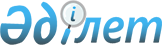 2021-2023 жылдарға арналған Шал ақын ауданы Аютас ауылдық округінің бюджетін бекіту туралыСолтүстік Қазақстан облысы Шал ақын ауданы мәслихатының 2021 жылғы 8 қаңтардағы № 56/7 шешімі. Солтүстік Қазақстан облысының Әділет департаментінде 2021 жылғы 12 қаңтарда № 6972 болып тіркелді.
      Ескерту. 01.01.2021 бастап қолданысқа енгізіледі – осы шешімінің 6-тармағымен.
      Қазақстан Республикасының 2008 жылғы 4 желтоқсандағы Бюджет кодексінің 9-1, 75-баптарына және Қазақстан Республикасының 2001 жылғы 23 қаңтардағы "Қазақстан Республикасындағы жергілікті мемлекеттік басқару және өзін-өзі басқару туралы" Заңының 6-бабына сәйкес Солтүстік Қазақстан облысы Шал ақын ауданының мәслихаты ШЕШІМ ҚАБЫЛДАДЫ:
      1. 2021-2023 жылдарға арналған Шал ақын ауданы Аютас ауылдық округінің бюджеті тиісінше 1, 2, 3-қосымшаларға сәйкес, соның ішінде 2021 жылға келесі көлемдерде бекітілсін:
      1) кірістер – 126 190 мың теңге:
      салықтық түсімдер – 3 638 мың теңге;
      салықтық емес түсімдер – 0 мың теңге;
      негізгі капиталды сатудан түсетін түсімдер – 0 мың теңге;
      трансферттер түсімі – 122 552 мың теңге;
      2) шығындар – 126 731,2 мың теңге;
      3) таза бюджеттік кредиттеу – 0 мың теңге: 
      бюджеттік кредиттер – 0 мың теңге;
      бюджеттік кредиттерді өтеу – 0 мың теңге;
      4) қаржы активтерімен операциялар бойынша сальдо – 0 мың теңге:
      қаржы активтерін сатып алу – 0 мың теңге;
      мемлекеттің қаржы активтерін сатудан түсетін түсімдер – 0 мың теңге;
      5) бюджет тапшылығы (профициті) – -541,2 мың теңге;
      6) бюджет тапшылығын қаржыландыру (профицитін пайдалану) – 541,2 мың теңге:
      қарыздар түсімі – 0 мың теңге;
      қарыздарды өтеу – 0 мың теңге;
      бюджет қаражатының пайдаланылатын қалдықтары – 541,2 мың теңге.
      Ескерту. 1-тармақ жаңа редакцияда - Солтүстік Қазақстан облысы Шал ақын ауданы мәслихатының 21.04.2021 № 6/3 (01.01.2021 бастап қолданысқа енгізіледі); 24.11.2021 № 14/4 (01.01.2021 бастап қолданысқа енгізіледі) шешімімен.


      2. 2021 жылға арналған Аютас ауылдық округі бюджетінің кірістері Қазақстан Республикасының Бюджеттік кодексінің 52-1-бабына сәйкес, келесі салықтық түсімдер есебінен қалыптастырылатыны белгіленсін: 
      1) ауылдың, ауылдық округтің аумағындағы осы салықты салу объектілері бойынша жеке тұлғалардың мүлкіне салынатын салықтан;
      2) ауылдың аумағындағы жер учаскелері бойынша жеке және заңды тұлғалардан алынатын, елдi мекендер жерлерiне салынатын жер салығынан;
      3) мыналардан:
      тұрғылықты жері ауылдың аумағындағы жеке тұлғалардан;
      өздерінің құрылтай құжаттарында көрсетілетін тұрған жері ауылдың аумағында орналасқан заңды тұлғалардан алынатын көлік құралдары салығынан.
      3. 2021 жылға арналған Аютас ауылдық округінің бюджетіне аудандық бюджеттен берілетін бюджеттік субвенция 8 955 мың теңге сомасында белгіленсін.
      4. 2021 жылға арналған Аютас ауылдық округінің бюджетінде ауылдық округтегі елді мекендердің санитариясын қамтамасыз етуге облыстық бюджеттен нысаналы ағымдағы трансферттер бекітілсін.
      5. 2021 жылға арналған Аютас ауылдық округінің бюджетінде аудандық бюджеттен ағымдағы нысаналы трансферттердің түсуі бекітілсін, соның ішінде:
      1) ауылдық округ әкімінің қызметін қамтамасыз ету жөніндегі қызметтерге;
      2) ауылдық округтің елді мекендеріндегі көшелерді жарықтандыруға;
      3) ауылдық округте автомобиль жолдарының жұмыс істеуін қамтамасыз етуге;
      4) Қазақстан Республикасы Үкіметінің 2019 жылғы 27 желтоқсандағы № 990 "Өңірлерді дамытудың 2020-2025 жылдарға арналған мемлекеттік бағдарламасын бекіту туралы" қаулысымен бекітілген өңірлерді дамытудың 2025 жылға дейінгі мемлекеттік бағдарламасы шеңберінде өңірлерді экономикалық дамытуға жәрдемдесу бойынша шараларды іске асыруға ауылдық елді мекендерді жайластыруды шешуге арналған іс-шараларды іске асыруға.
      6. Осы шешім 2021 жылғы 1 қаңтардан бастап қолданысқа енгізіледі. 2021 жылға арналған Шал ақын ауданы Аютас ауылдық округінің бюджеті
      Ескерту. 1-қосымша жаңа редакцияда - Солтүстік Қазақстан облысы Шал ақын ауданы мәслихатының 21.04.2021 № 6/3 (01.01.2021 бастап қолданысқа енгізіледі); 24.11.2021 № 14/4 (01.01.2021 бастап қолданысқа енгізіледі) шешімімен. 2022 жылға арналған Шал ақын ауданы Аютас ауылдық округінің бюджеті 2023 жылға арналған Шал ақын ауданы Аютас ауылдық округінің бюджеті
					© 2012. Қазақстан Республикасы Әділет министрлігінің «Қазақстан Республикасының Заңнама және құқықтық ақпарат институты» ШЖҚ РМК
				
      Солтүстік Қазақстан облысы Шал ақын ауданы мәслихаты сессиясының төрағасы

Д. Садыков

      Солтүстік Қазақстан облысы Шал ақын ауданы мәслихатының хатшысы

О. Амрин
Солтүстік Қазақстан облысыШал ақын ауданының мәслихаты2021 жылғы 8 қаңтардағы№ 56/7 шешіміне1- қосымша
Санаты
Сыныбы
Сыныбы
Кіші сыныбы
Атауы
Сомасы, мың теңге
1
2
2
3
4
5
1) Кірістер:
126 190
1
Салықтық түсімдер
3 638
01
01
Табыс салығы
150
1
Жеке табыс салығы
150
04
04
Меншiкке салынатын салықтар
3 488
1
Мүлiкке салынатын салықтар
118
3
Жер салығы
111
4
Көлiк құралдарына салынатын салық
3 259
4
Трансферттердің түсімдері
122 552
02
02
Мемлекеттiк басқарудың жоғары тұрған органдарынан түсетiн трансферттер
122 552
3
Аудандардың (облыстық маңызы бар қаланың) бюджетінен трансферттер
122 552
Функционалдық топ
Функционалдық топ
Функционалдық топ
Функционалдық топ
Атауы
Сомасы, мың теңге
Кіші функция
Кіші функция
Кіші функция
Атауы
Сомасы, мың теңге
Бюджеттік бағдарламалардың әкімшісі
Бюджеттік бағдарламалардың әкімшісі
Атауы
Сомасы, мың теңге
Бағдарлама
Атауы
Сомасы, мың теңге
2) Шығындар:
126 731,2 
01
Жалпы сипаттағы мемлекеттiк қызметтер
18 682 
1
Мемлекеттiк басқарудың жалпы функцияларын орындайтын өкiлдi, атқарушы және басқа органдар
18 682
124
Аудандық маңызы бар қала, ауыл, кент, ауылдық округ әкімінің аппараты
18 682
001
Аудандық маңызы бар қала, ауыл, кент, ауылдық округ әкімінің қызметін қамтамасыз ету жөніндегі қызметтер
18 392
022
Мемлекеттік органның күрделі шығындары
290
07
Тұрғын үй-коммуналдық шаруашылық
7 058
3
Елді-мекендерді көркейту
7 058
124
Аудандық маңызы бар қала, ауыл, кент, ауылдық округ әкімінің аппараты
7 058
008
Елді мекендердегі көшелерді жарықтандыру
3 558
009
Елді мекендердің санитариясын қамтамасыз ету
3 500
12
Көлiк және коммуникация
1 280
1
Автомобиль көлiгi
1 280
124
Аудандық маңызы бар қала, ауыл, кент, ауылдық округ әкімінің аппараты
1 280
013
Аудандық маңызы бар қалаларда, ауылдарда, кенттерде, ауылдық округтерде автомобиль жолдарының жұмыс істеуін қамтамасыз ету
1 280
13
Басқалар
99 710
9
Басқалар
99 710
124
Аудандық маңызы бар қала, ауыл, кент, ауылдық округ әкімінің аппараты
99 710
040
Өңірлерді дамытудың 2025 жылға дейінгі мемлекеттік бағдарламасы шеңберінде өңірлерді экономикалық дамытуға жәрдемдесу бойынша шараларды іске асыруға ауылдық елді мекендерді жайластыруды шешуге арналған
іс-шараларды іске асыру
1 782
057
"Ауыл-Ел бесігі" жобасы шеңберінде ауылдық елді мекендердегі әлеуметтік және инженерлік инфрақұрылым бойынша іс-шараларды іске асыру
97 928
15
Трансферттер
1,2
1
Трансферттер
1,2
124
Аудандық маңызы бар қала, ауыл, кент, ауылдық округ әкімінің аппараты
1,2
048
Пайдаланылмаған (толық пайдаланылмаған) нысаналы трансферттерді қайтару
1,2
3) Таза бюджеттік кредиттеу
0
Бюджеттік кредиттер
0
Бюджеттік кредиттерді өтеу
0
4) Қаржы активтерімен операциялар бойынша сальдо
0
Қаржы активтерін сатып алу
0
Мемлекеттің қаржы активтерін сатудан түсетін түсімдер
0
5) Бюджет тапшылығы (профициті)
-541,2
6) Бюджет тапшылығын қаржыландыру (профицитін пайдалану)
541,2
Қарыздар түсімдері
0
Қарыздарды өтеу
0
Санаты
Сыныбы
Сыныбы
Кіші сыныбы
Атауы
Сомасы, мың теңге
1
2
2
3
4
5
8
Бюджет қаражатының пайдаланылатын қалдықтары
541,2
01
01
Бюджет қаражаты қалдықтары
541,2
1 
Бюджет қаражатының бос қалдықтары
541,2Солтүстік Қазақстан облысыШал ақын ауданы мәслихатының2021 жылғы 8 қаңтардағы№ 56/7 шешіміне2-қосымша
Санаты
Санаты
Санаты
Атауы
Сомасы мың теңге
Сыныбы
Сыныбы
Атауы
Сомасы мың теңге
Кіші сыныбы
Кіші сыныбы
Атауы
Сомасы мың теңге
1) Кірістер:
19 142
1
Салықтық түсімдер
3 328
04
Меншiкке салынатын салықтар
3 328
1
Мүлiкке салынатын салықтар
68
3
Жер салығы
111
4
Көлiк құралдарына салынатын салық
3 149
4
Трансферттердің түсімдері
15 814
02
Мемлекеттiк басқарудың жоғары тұрған органдарынан түсетiн трансферттер
15 814
3
Аудандардың (облыстық маңызы бар қаланың) бюджетінен трансферттер
15 814
Функционалдық топ
Функционалдық топ
Функционалдық топ
Атауы
Сомасы мың теңге
Бюджеттік бағдарламалардыңәкімшісі
Бюджеттік бағдарламалардыңәкімшісі
Атауы
Сомасы мың теңге
Бағдарлама
Атауы
Сомасы мың теңге
2) Шығындар:
19 142
01
Жалпы сипаттағы мемлекеттiк қызметтер
12 612
124
Аудандық маңызы бар қала, ауыл, кент, ауылдық округ әкімінің аппараты
12 612
001
Аудандық маңызы бар қала, ауыл, кент, ауылдық округ әкімінің қызметін қамтамасыз ету жөніндегі қызметтер
12 612
07
Тұрғын үй-коммуналдық шаруашылық
3 748
124
Аудандық маңызы бар қала, ауыл, кент, ауылдық округ әкімінің аппараты
3 748
008
Елді мекендердегі көшелерді жарықтандыру
748
009
Елді мекендердің санитариясын қамтамасыз ету
3 000
12
Көлiк және коммуникация
1 000
124
Аудандық маңызы бар қала, ауыл, кент, ауылдық округ әкімінің аппараты
1 000
013
Аудандық маңызы бар қалаларда, ауылдарда, кенттерде, ауылдық округтерде
автомобиль жолдарының жұмыс істеуін қамтамасыз ету
1 000
13
Басқалар
1 782
124
Аудандық маңызы бар қала, ауыл, кент, ауылдық округ әкімінің аппараты
1 782
040
Өңірлерді дамытудың 2025 жылға дейінгі мемлекеттік бағдарламасы шеңберінде өңірлерді экономикалық дамытуға жәрдемдесу бойынша шараларды іске асыруға ауылдық елді мекендерді жайластыруды шешуге арналған іс-шараларды іске асыру
1 782
3) Таза бюджеттік кредиттеу
0
Бюджеттік кредиттер
0
Бюджеттік кредиттерді өтеу
0
4) Қаржы активтерімен операциялар бойынша сальдо
0
Қаржы активтерін сатып алу
0
Мемлекеттің қаржы активтерін сатудан түсетін түсімдер
0
5) Бюджет тапшылығы (профициті)
0
6) Бюджет тапшылығын қаржыландыру (профицитін пайдалану)
0
Қарыздар түсімдері
0
Қарыздарды өтеу
0
Санаты
Санаты
Санаты
Атауы
Сомасы мың теңге
Сыныбы
Сыныбы
Атауы
Сомасы мың теңге
Кіші сыныбы
Атауы
Сомасы мың теңге
8
Бюджет қаражатының пайдаланылатын қалдықтары
0
01
Бюджет қаражаты қалдықтары
0
1
Бюджет қаражатының бос қалдықтары
0Солтүстік Қазақстан облысыШал ақын ауданы мәслихатының2021 жылғы 8 қаңтардағы№ 56/7 шешіміне3-қосымша
Санаты
Санаты
Санаты
Атауы
Сомасы мың теңге
Сыныбы
Сыныбы
Атауы
Сомасы мың теңге
Кіші сыныбы
Кіші сыныбы
Атауы
Сомасы мың теңге
1) Кірістер:
19 142
1
Салықтық түсімдер
3 328
04
Меншiкке салынатын салықтар
3 328
1
Мүлiкке салынатын салықтар
68
3
Жер салығы
111
4
Көлiк құралдарына салынатын салық
3 149
4
Трансферттердің түсімдері
15 814
02
Мемлекеттiк басқарудың жоғары тұрған органдарынан түсетiн трансферттер
15 814
3
Аудандардың (облыстық маңызы бар қаланың) бюджетінен трансферттер
15 814
Функционалдық топ
Функционалдық топ
Функционалдық топ
Атауы
Сомасы мың теңге
Бюджеттік бағдарламалардыңәкімшісі
Бюджеттік бағдарламалардыңәкімшісі
Атауы
Сомасы мың теңге
Бағдарлама
Атауы
Сомасы мың теңге
2) Шығындар:
19 142
01
Жалпы сипаттағы мемлекеттiк қызметтер
12 612
124
Аудандық маңызы бар қала, ауыл, кент, ауылдық округ әкімінің аппараты
12 612
001
Аудандық маңызы бар қала, ауыл, кент, ауылдық округ әкімінің қызметін қамтамасыз ету жөніндегі қызметтер
12 612
07
Тұрғын үй-коммуналдық шаруашылық
3 748
124
Аудандық маңызы бар қала, ауыл, кент, ауылдық округ әкімінің аппараты
3 748
008
Елді мекендердегі көшелерді жарықтандыру
748
009
Елді мекендердің санитариясын қамтамасыз ету
3 000
12
Көлiк және коммуникация
1 000
124
Аудандық маңызы бар қала, ауыл, кент, ауылдық округ әкімінің аппараты
1 000
013
Аудандық маңызы бар қалаларда, ауылдарда, кенттерде, ауылдық округтерде
автомобиль жолдарының жұмыс істеуін қамтамасыз ету
1 000
13
Басқалар
1 782
124
Аудандық маңызы бар қала, ауыл, кент, ауылдық округ әкімінің аппараты
1 782
040
Өңірлерді дамытудың 2025 жылға дейінгі мемлекеттік бағдарламасы шеңберінде өңірлерді экономикалық дамытуға жәрдемдесу бойынша шараларды іске асыруға ауылдық елді мекендерді жайластыруды шешуге арналған іс-шараларды іске асыру
1 782
3) Таза бюджеттік кредиттеу
0
Бюджеттік кредиттер
0
Бюджеттік кредиттерді өтеу
0
4) Қаржы активтерімен операциялар бойынша сальдо
0
Қаржы активтерін сатып алу
0
Мемлекеттің қаржы активтерін сатудан түсетін түсімдер
0
5) Бюджет тапшылығы (профициті)
0
6) Бюджет тапшылығын қаржыландыру (профицитін пайдалану)
0
Қарыздар түсімдері
0
Қарыздарды өтеу
0
Санаты
Санаты
Санаты
Атауы
Сомасы мың теңге
Сыныбы
Сыныбы
Атауы
Сомасы мың теңге
Кіші сыныбы
Атауы
Сомасы мың теңге
8
Бюджет қаражатының пайдаланылатын қалдықтары
0
01
Бюджет қаражаты қалдықтары
0
1
Бюджет қаражатының бос қалдықтары
0